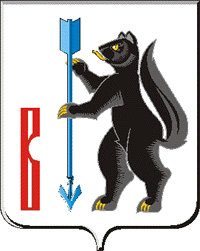 АДМИНИСТРАЦИЯГОРОДСКОГО ОКРУГА ВЕРХОТУРСКИЙП О С Т А Н О В Л Е Н И Еот 15.04.2021г. № 259г. ВерхотурьеО подготовке и проведении праздничных мероприятий,посвященных 76-й годовщине Победы в Великой Отечественной войне 1941-1945 годов	В соответствии с Федеральным законом от 06 октября 2003 года № 131-ФЗ «Об общих принципах организации местного самоуправления в Российской Федерации», в целях координации деятельности исполнительных органов государственной  власти, органов местного самоуправления и общественных объединений по патриотическому воспитанию граждан в городском округе Верхотурский,  руководствуясь Уставом городского округа Верхотурский,ПОСТАНОВЛЯЮ:1.Утвердить план праздничных мероприятий, посвящённых 76-й годовщине Победы в Великой Отечественной войне 1941-1945 годов (прилагается).2.Предложить руководителям предприятий, организаций и учреждений всех форм собственности принять активное участие в праздничных мероприятиях, чествовании  тружеников тыла, оформить здания и помещения.3.Начальникам территориальных управлений Администрации городского округа Верхотурский совместно с МБУК «Центр культуры», образовательными организациями подготовить и провести праздничные мероприятия на подведомственных территориях.4.Управлению культуры, туризма и молодёжной политики Администрации городского округа Верхотурский (Гайнанова Н.А.) подготовить и провести мероприятия в соответствии с утверждённым планом.5.МКУ «Управление образования городского округа Верхотурский» (Мамаев А.Н.):1) организовать образовательные организации для участия в митинге 9 Мая, подготовку «Вахты памяти», а также провести мероприятия, утвержденные прилагаемым планом;2) обеспечить участие патриотических клубов, отрядов в праздничном шествии колонны на митинг, работе тематических площадок, организовать их показательные выступления.7.Комитету экономики и планирования Администрации городского округа Верхотурский (Нарсеева Е.Н.) организовать выездную праздничную торговлю в центре города, пунктов общественного питания, полевой кухни, работу аттракционов.10.Муниципальному казенному учреждению «Служба заказчика» городского округа Верхотурский (Сидоров В.Н.) обеспечить своевременную уборку и вывоз мусора с городской площади.10.Верхотурскому Муниципальному унитарному предприятию «Транспорт» (Созинов С.В.):1) организовать дополнительные рейсы автобусов 8 и 9 мая 2021 года;2) опубликовать и разместить графики измененных и дополнительных рейсов общественного транспорта на официальном сайте городского округа Верхотурский и объектах транспортной инфраструктуры (автостанции, ж.д. вокзале, автобусных остановках);3) разместить рекламу праздничных мероприятий;4) организовать оформление транспортных средств.11.Организационному отделу Администрации городского округа Верхотурский (Тарамженина О.А.) организовать выписку и выдачу пропусков для осуществления беспрепятственного движения автотранспортных средств по центральной части города, в срок до 05 мая 2021 года.12.Отделу по делам гражданской обороны и чрезвычайным ситуациям Администрации городского округа Верхотурский (Татаринова В.А.) в срок до 27 апреля 2021 года, совместно с Отделом полиции № 33 (дислокация г. Верхотурье) Межмуниципального отдела Министерства внутренних дел России «Новолялинский» (Дуркин С.Ю.) и совместно с Отделом надзорной деятельности городского округа Верхотурский, Новолялинского городского округа Управления надзорной деятельности и профилактической работы ГУ МЧС России по Свердловской области (Бармин В.А.) провести обследование всех площадок, где запланировано проведение праздничных мероприятий, на предмет антитеррористической защищённости и противопожарной безопасности, с составлением акта.13.Рекомендовать руководителям учреждений и организаций городского округа:1) Отделу полиции № 33 (дислокация г. Верхотурье) Межмуниципального отдела Министерства внутренних дел России «Новолялинский» (Дуркин С.Ю.):обеспечить охрану памятников и обелисков, общественного порядка при проведении праздничных мероприятий в городе и в сельских населенных пунктах согласно плану мероприятий;ограничение дорожного движения в местах проведения мероприятий и установить посты блокирования дорожного движения  9 мая 2021 года:в г. Верхотурье с 08:00 до 23:00 часов на перекрёстке улиц: К. Маркса-Ершова; с 08:00 до 15:00 часов  Ершова-Советская-Воинская-Малышева-Кузнечный;в п. Привокзальный 9 мая 2021 года с 09:00 до 11:00 часов на перекрестках улиц Советская-Станционная, Станционная-Комсомольская, Станционная-Мира, Станционная-Вокзальная;в п. Привокзальный (ж.р. Пролетарий) 9 мая 2019 года с 10:30 до 12:00 часов по улицам: Чапаева-Набережная-Центральная; 2) 71 Отряду Федеральной противопожарной службы Главного управления МЧС России по Свердловской области (Татаринов С.Е.):обеспечить пожарную безопасность проводимых мероприятий;подготовить знамённую группу для участия в митинге;3) Государственному казенному учреждению культуры Свердловской области «Верхотурский государственный историко-архитектурный музей-заповедник» (Новиченков Н.Н.) принять участие в подготовке и проведении праздничных мероприятий, посвящённых Дню Победы;4) Территориальному отраслевому исполнительному органу государственной власти Свердловской области Управление социальной политики № 14 (Райфикестр В.В.) организовать проведение мероприятий согласно плану, доставку тружеников тыла на праздничные мероприятия;5) Государственному автономному учреждению здравоохранения Свердловской области «ЦРБ Верхотурского района» (Полтавский С.Н.) обеспечить медицинское сопровождение в местах проведения мероприятий с участием тружеников тыла;6) ГАПОУ СО «Верхнетуринский механический техникум» филиал в г. Верхотурье (Фахрисламова Н.А.) организовать работу полевой кухни.14.Рекомендовать руководителям, индивидуальным предпринимателям обеспечить исполнение постановления Администрации городского округа Верхотурский от 24.04.2018г. № 330 «О внесении изменений в список закрепленных памятников погибшим в годы Гражданской и Великой Отечественной войн, за предприятиями и организациями городского округа Верхотурский, установленный постановлением Администрации городского округа Верхотурский от 18.04.2014 г. № 320 «О закреплении памятников, погибшим в годы Гражданской и Великой Отечественной войн, расположенных на территории городского округа Верхотурский, за предприятиями и организациями». 15.Опубликовать настоящее постановление в информационном бюллетене «Верхотурская неделя» и разместить на официальном сайте городского округа Верхотурский.16.Контроль исполнения настоящего постановления оставляю за собой.Главагородского округа Верхотурский 						   А.Г. Лиханов  УТВЕРЖДЕНпостановлением Администрациигородского округа Верхотурскийот 15.04.2021г. № 259«О подготовке и проведении праздничных мероприятий, посвященных 74-й годовщине Победы в Великой Отечественной войне 1941-1945 годов»План праздничных мероприятий, посвящённых 76-й годовщине Победы в Великой Отечественной войне 1941-1945 годов№п/пНаименование мероприятияДата, время и место проведенияОтветственные, (контактные телефоны)1Выставка мототехники08 мая12.00Стоянка Верхотурского Свято-Николаевского мужского монастыряКолотов Ю.895065399142Факельное шествие8 мая 20.00Привокзальная площадьМАОУ «СОШ № 46»Крамаренко Н.А. (34389) 2-87-293Факельное шествие8 мая 21.00Сцена МБУК «Центр культуры»ГБОУ СО «Верхотурская гимназия» Екимова С.А. (34389) 2-22-504Радиогазета «День Победы»9 мая09.00Городская площадьМБУК «Центр культуры», Гайнанова Н.А.(34389) 2-22-575Акция «Георгиевская ленточка»9 мая09.30Городская площадьУправление культуры, туризма и молодежной политики Администрации городского округа Верхотурский, Григорьева В.А.(34389) 2-27-566Шествие-митинг9 мая10.00Привокзальная площадьп. ПривокзальныйПривокзальное территориальное управление Администрации городского округа Верхотурский Манылов С.В. (34389) 2-87-307Митинг9 мая11.00Площадь бывшего л/з «Пролетарий»п. Привокзальный(ж.р. Пролетарий)Привокзальное территориальное управление Администрации городского округа Верхотурский Манылов С.В. (34389) 2-87-308Акция «Синий платочек» 9 мая11.00Городская площадьУправление культуры, туризма и молодежной политики Администрации городского округа Верхотурский, Григорьева В.А.(34389) 2-27-569Работа фотозоны, выступление агитбригад9 мая11.00Городская площадьМБУК «Центр культуры», Гайнанова Н.А.(34389) 2-22-5710Акция «Пост № 1»9 мая11.30-13.00У обелиска погибшим  верхотурцамГБОУ СОШ № 2, Протопопова Т.Ю.(34389) 2-22-9211Акция «Бессмертный полк»9 мая11:45Городская площадьКоординатор акции Чусовитин Г.П. (9533825556)12Выступление барабанщиц. Построение колонны. Начало праздничного шествия9 мая11.45Площадка у Центра культурыКарецкас В.М.-К.13Митинг  «Славе не меркнуть.Традиции - жить!»9 мая 12.00У обелиска погибшим  верхотурцамГБОУ СО «Верхотурская гимназия» Екимова С.А. (34389) 2-22-50;Начальник управления культуры, туризма и молодежной политики АдминистрацииГайнанова Н.А. (34389) 2-27-5614Работа  полевой  кухни9 мая 13.00Городская площадьГАПОУ СО «Верхнетуринский механический техникум» филиал в г. ВерхотурьеФахрисламова Н.А.  +7905802266015Театрализованный концерт«В памяти живы»9 мая 13.00Центр культурыНачальник управления культуры, туризма и молодежной политики АдминистрацииГайнанова Н.А. (34389) 2-27-5616Демонстрация фильма «Зоя»9 мая 15.00Центр культурыМБУК «Центр культуры», Гайнанова Н.А.(34389) 2-22-5717Демонстрация фильма «Калашников»9 мая 17.00Центр культурыМБУК «Центр культуры», Гайнанова Н.А.(34389) 2-22-5718Старая танцплощадка «Золотые шлягеры 30-40 годов»9 мая18.00Городская площадьМБУК «Центр культуры», Гайнанова Н.А.(34389) 2-22-5719Демонстрация фильма «Победы 1941»9 мая 20.00Городская площадьМБУК «Центр культуры», Гайнанова Н.А.(34389) 2-22-57